THE EFFECTIVENESS OF USING MEDIA JEOPARDY GAME TOWARDS STUDENTS’ ENGLISH GRAMMAR SKILL “SIMPLE PRESENT TENSE” OF SEVENTH GRADE CLASS AT SMPS PLUS KASIH IBU PATUMBAK ACADEMIC YEAR 2022/2023A THESISBy:ILA PARAMIDARegistration Number: 191224038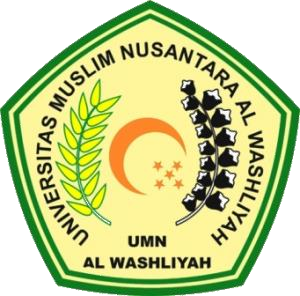 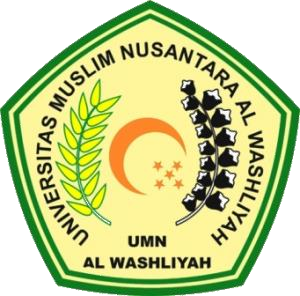 THE DEPARTEMENT OF ENGLISH EDUCATIONTHE FACULTY OF TEACHER TRAINING AND EDUCATIONUNIVERSITY OF MUSLIM NUSANTARA AL WASHLIYAH MEDAN2023